      Design & Technology: Skills Progression Year Six     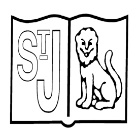 Autumn Spring Summer 1STEM Week  Additional projectsYear 6Should your creature be fierce or friendly?What would the scissors say on screen?What sort of light will work for you?How should puppets tell their story?BIG task detailsThe big task is for children working ingroups to design and make a statue of a creature that will welcome visitors to theclassroom during the day or act as a guardian “after school” and deterintruders. It has to be large enough to create an immediate impression, stable so that it doesn’t fall over, stiff so that it keeps its shape, strong so that it doesn’t break easily, durable so that it lasts a long time, made from readily available and inexpensive materials, andimpressive through quality of construction and finish.The big task is to build a multimediasoftware presentation using an authoring program previously introduced during ICT lesson time. The new presentation should be attractive and easy to use for younger children and should help them to learn about using tools in the classroom.The big task is to design and make a light that is suitable for use in a particular situation. The device will be constructed from card, found materials and technical components. It will be powered by a battery and controlled by switches. The big task is for children working in groups to write a short story with a message and then design and make the puppets and puppet theatre that can be used to tell the story. Planning theproduction is an important part of the activity, with the performance as its climax.Small tasksFocused practical tasks1 Designing and making a small creature statue2 Exploring fierce and friendly creatures3 Drawing things bigger4 Making structures stronger and stiffer5 Making structures more stable6 Fastening materialsFocused practical tasks1 Exploring tools2 Exploring multimedia software3 Investigating user needs andpreferences4 Modelling design ideas on paper5 Modelling design ideas on screen6 Writing the specificationFocused practical tasks1 Looking at lights2 Investigating torches3 Making simple circuits4 Investigating switches5 Writing a specificationFocused practical tasks1 Exploring puppets and puppet theatres2 Writing a simple play script3 Making examples of different types ofPuppets4 Designing a stage5 Making curtains 6 Designing sceneryVocabstatue, gargoyle, totem pole, temple, grid, vertical lines, strength, strong, stable, fastenings,dragon, welcome, deter, intruder, horizontal lines, stiffness, stiff, welcomer, guardianexpression (on face), scale, scaling upnames of sample tools, interactive, educational, interview, storyboard, authoring software,multimedia, presentation, digital image, soundvisual style, navigation filebattery, bulb, flex, plug, reflective, transparent, wire, bulb holder, wire push switch, toggleswitch, opaque, circuit, current strippers, insulation, series, switch, slide switch,path, conductor, insulator parallelcontrol, 3-dimensional (3D), characters, dialogue, pulley, clearance, rotation, backdrop, slots,2-dimensional (2D), scenery, locations, message, story lighting effect, sound effect, series, parallel,silhouettes, stage, theatre line operator, production, performanceToolsstapler, bodkin needle paper punch, felt tip markers, pencils, rulers, rubbers, scissors, stiff stapler,pencilspliers and/or wire cutters/strippers, small screwdrivers, scissors and/or snips forcutting paper, card or plastic, rulers, junior hacksaw and sawing board for cuttingwooden strip, pencils.pencils, computer and printer (optional) scissors, needles, paint brushes, junior hacksaw, sawing board, drill bits, hand stapler, glue gun, wire strippers, screwdriver drill, bradawl.Skills: Design, Make , EvaluateDesign  use research and develop design criteria to inform the design of innovative, functional, appealing products that are fit for purpose, aimed at particular individuals or groups  generate, develop, model and communicate their ideas through discussion, annotated sketches and prototypes Make  select from and use a wider range of tools and equipment to perform practical tasks [for example, cutting, shaping, joining and finishing], accurately  select from and use a wider range of materials and components, including construction materials,  according to their functional properties and aesthetic qualities Evaluate  evaluate their ideas and products against their own design criteria and consider the views of others to improve their work Technical knowledge  apply their understanding of how to strengthen, stiffen and reinforce more complex structures Design  use research and develop design criteria to inform the design of innovative, functional, appealing products that are fit for purpose, aimed at particular individuals or groups  generate, develop, model and communicate their ideas through discussion, annotated sketches, cross-sectional and exploded diagrams, prototypes, pattern pieces and computer-aided design Make  select from and use a wider range of materials and components, including construction materials, textiles and ingredients, according to their functional properties and aesthetic qualities Evaluate  investigate and analyse a range of existing products  evaluate their ideas and products against their own design criteria and consider the views of others to improve their work  understand how key events and individuals in design and technology have helped shape the world Technical knowledge  apply their understanding of computing to program, monitor and control their products Design  use research and develop design criteria to inform the design of innovative, functional, appealing products that are fit for purpose, aimed at particular individuals or groups  generate, develop, model and communicate their ideas through discussion, annotated sketches, cross-sectional and exploded diagrams, prototypes, pattern pieces and computer-aided design Make  select from and use a wider range of tools and equipment to perform practical tasks [for example, cutting, shaping, joining and finishing], accurately  select from and use a wider range of materials and components, including construction materials, textiles and ingredients, according to their functional properties and aesthetic qualities Evaluate  investigate and analyse a range of existing products  evaluate their ideas and products against their own design criteria and consider the views of others to improve their work  understand how key events and individuals in design and technology have helped shape the world Technical knowledge  apply their understanding of how to strengthen, stiffen and reinforce more complex structures  understand and use mechanical systems in their products [for example, gears, pulleys, cams, levers and linkages]  understand and use electrical systems in their products [for example, series circuits incorporating switches, bulbs, buzzers and motors] Design  use research and develop design criteria to inform the design of innovative, functional, appealing products that are fit for purpose, aimed at particular individuals or groups  generate, develop, model and communicate their ideas through discussion, annotated sketches, cross-sectional and exploded diagrams, prototypes, pattern pieces and computer-aided design Make  select from and use a wider range of tools and equipment to perform practical tasks [for example, cutting, shaping, joining and finishing], accurately  select from and use a wider range of materials and components, including construction materials, textiles according to their functional properties and aesthetic qualities Evaluate  investigate and analyse a range of existing products  evaluate their ideas and products against their own design criteria and consider the views of others to improve their work  understand how key events and individuals in design and technology have helped shape the world Technical knowledge  apply their understanding of how to strengthen, stiffen and reinforce more complex structures  understand and use mechanical systems in their products [for example, gears, pulleys, cams, levers and linkages]  understand and use electrical systems in their products [for example, series circuits incorporating switches, bulbs, buzzers and motors]  apply their understanding of computing to program, monitor and control their products Learning purposest to measure and mark out card accurately, to cut, bend and fold cardcarefully;t to observe and record animal formand behaviour;t to produce decorative effects on card;t to scale up using a grid;t about these simple structures concepts:– strength and stiffness;– balance and stability;t effective techniques for joining card.t about the range of tools used for design & technology across the school age range; t to explore and evaluate the features of educational software;t to find out and analyse the needs and preferences of the user group;t to use authoring software to design a multimedia educational resource;t to work collaboratively in teams.t to think about the requirements of a lightfor a particular purpose in terms of:– what it should look like and– how it might work;t to investigate the performance andworking of existing torches;t some techniques for constructingsimple circuits; t about switches, batteries and lightbulbs and how these can be arrangedto provide lighting.t to develop their designs by thinking about the purpose of the products, the intended audience and other possibleusers; t to develop their ideas through sketching and working with fabrics,paper, card and wood;t to mark, measure, cut and joinmaterials with increasing accuracy;t to use a variety of tools with precisionand care;t to use simple mechanisms to producedifferent types of movement;t to use simple electrical circuits to control lights;t to plan and implement complex operations – puppet performance.